ŠKATLICE ZA ZAKLADEPonovna uporaba (ali »lepotna preobrazba) papirnatih, kartonastih škatlic ali drugih posod, ki jih najdeš doma. Spodaj te čaka primer okrasitve in uporabe.Kaj potrebuješ?In potem?In na koncu?Pripravila: Špela Mosbruker, CŠOD dom Fara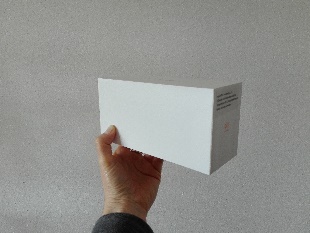 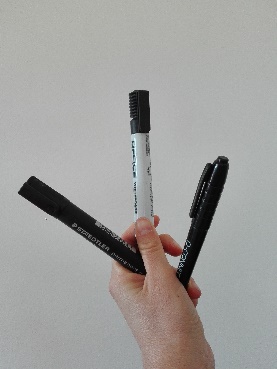 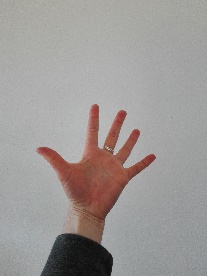 Škatlo ali kakšno drugo posodo,alkoholne flomastre/tempera barve/ ipd., roke, ki so za ustvarjalno akcijo. 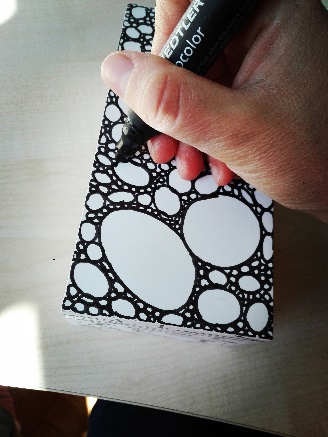 Okrasiš! Barvno ali črno-belo, vijugasto ali ravno, veliko ali malo, pikasto ali črtasto, z avtomobili ali samorogi, hamburgerji ali sladoledom! Po želji 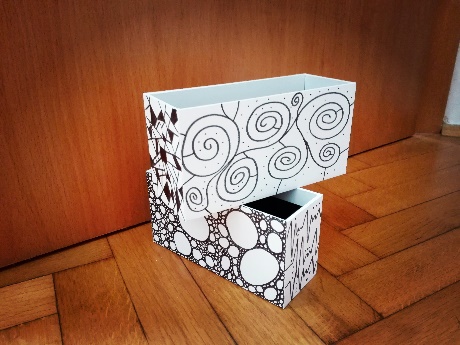 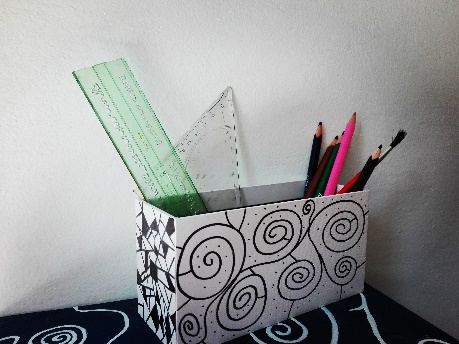 To je to.PS: Seveda se jih lahko uporabi za kaj drugega kot šolske pripomočke, npr. za shranjevanje uhančkov, kamenčkov, gusarskih zakladov, raziskovalnih pripomočkov itd.